Вторник - 26   мая   2020 годаНеделя № 36Тема недели: Здравствуй Лето! (Социокультурные истоки)Цель: Систематизировать представления детей о смене времен года, изменениях, происходящих в природе, явлениях природы.Утренняя гимнастикаhttp://dou8.edu-nv.ru/svedeniya-ob-obrazovatelnoj-organizatsii/938-dokumenty/6328-stranichka-instruktora-po-sportuОбразовательная  деятельность1.Обучение грамоте Тема: «Закрепление буквы Ъ» Аджи А.В. стр.330 Цель: Особенности буквы Ъ. Звуковой анализ слов с Ъ. Вычленение ударного слога, составление предложения по опорным словам. Составление схемы предложения. Вычленение ударного слога, составление схемы слов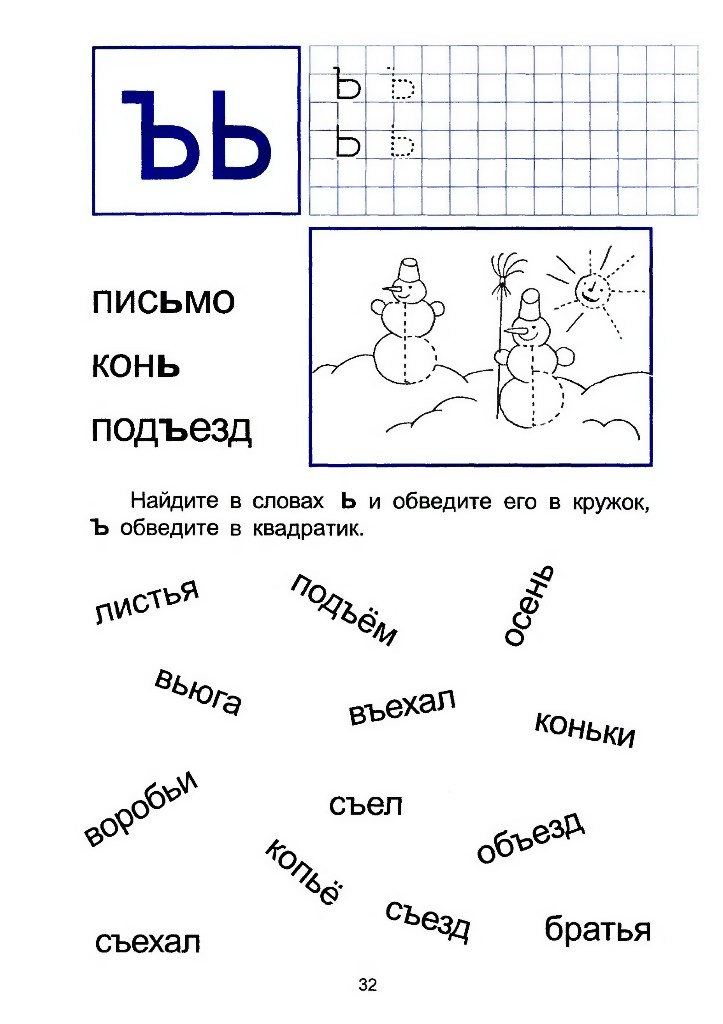 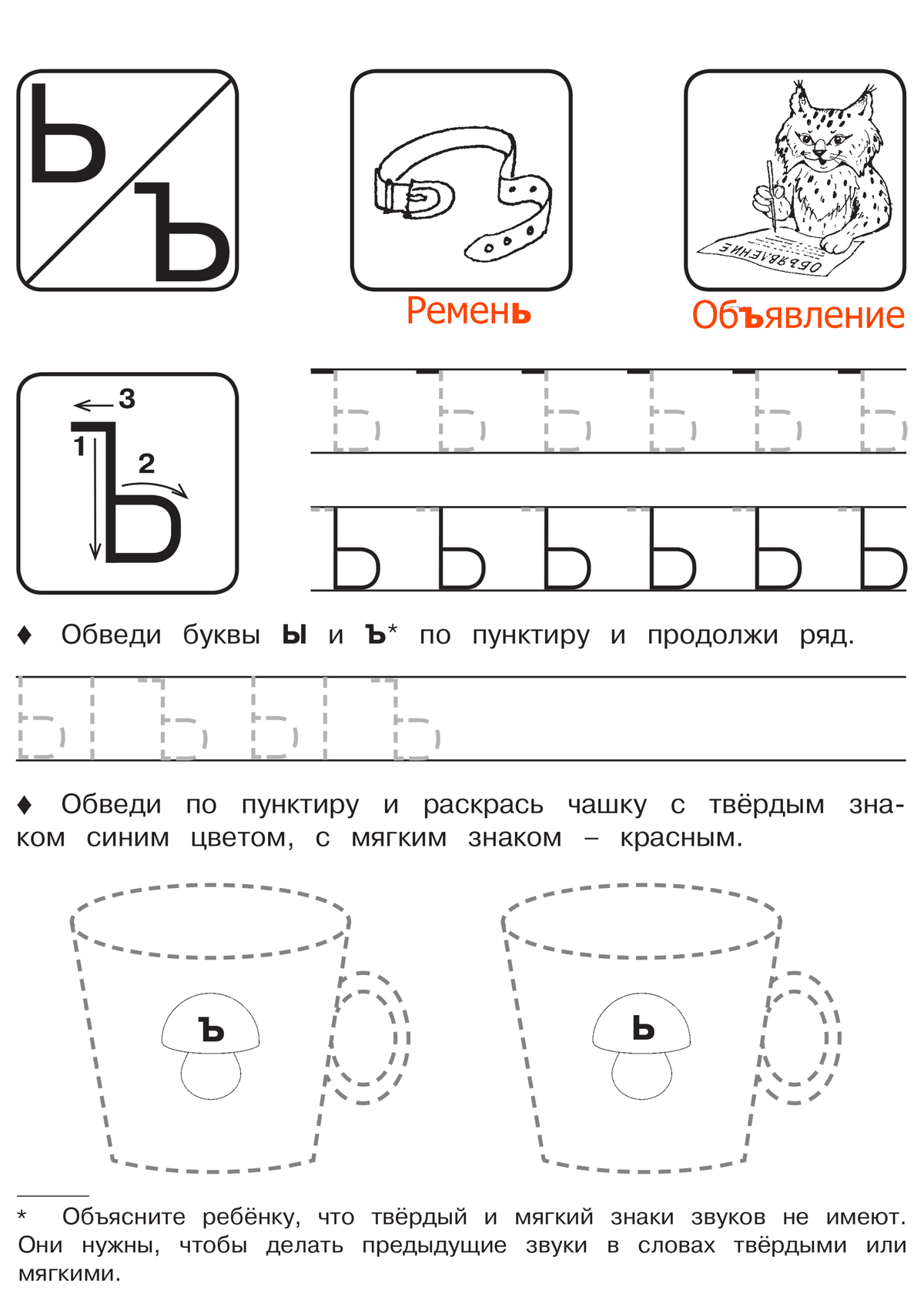 Физическое развитие - http://dou8.edu-nv.ru/svedeniya-ob-obrazovatelnoj-organizatsii/938-dokumenty/6328-stranichka-instruktora-po-sportu2.Кружок: «Юный шахматист/Волшебные Шашки«Юный шахматист - https://www.chesskid.com/ru/computer/play«Волшебные шашки» - https://multoigri.ru/igri-shashki3.ЛепкаТема: «Мы на луг ходили, мы лужок лепили» Лыкова И.А  стр. 196 Цель: Содействовать формированию у детей передавать характерные особенности строения растений.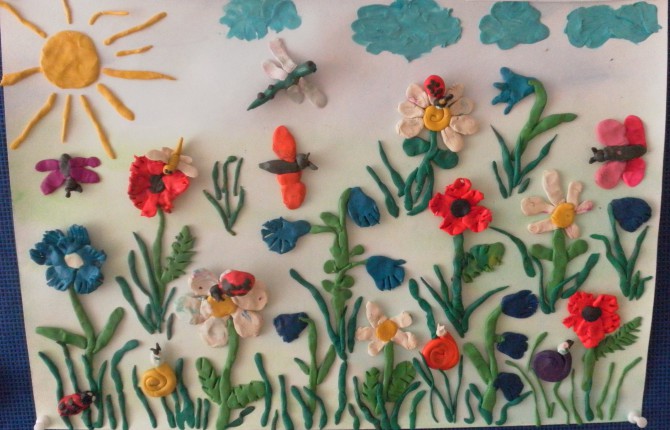 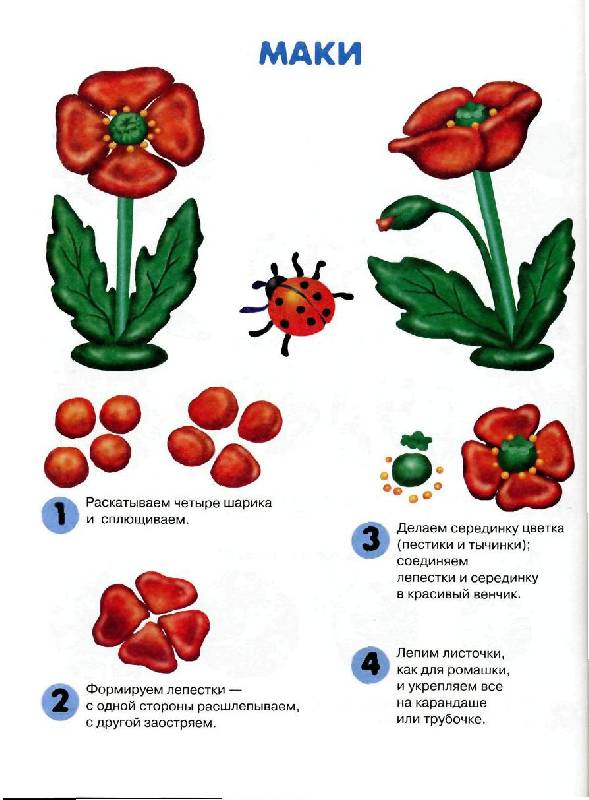 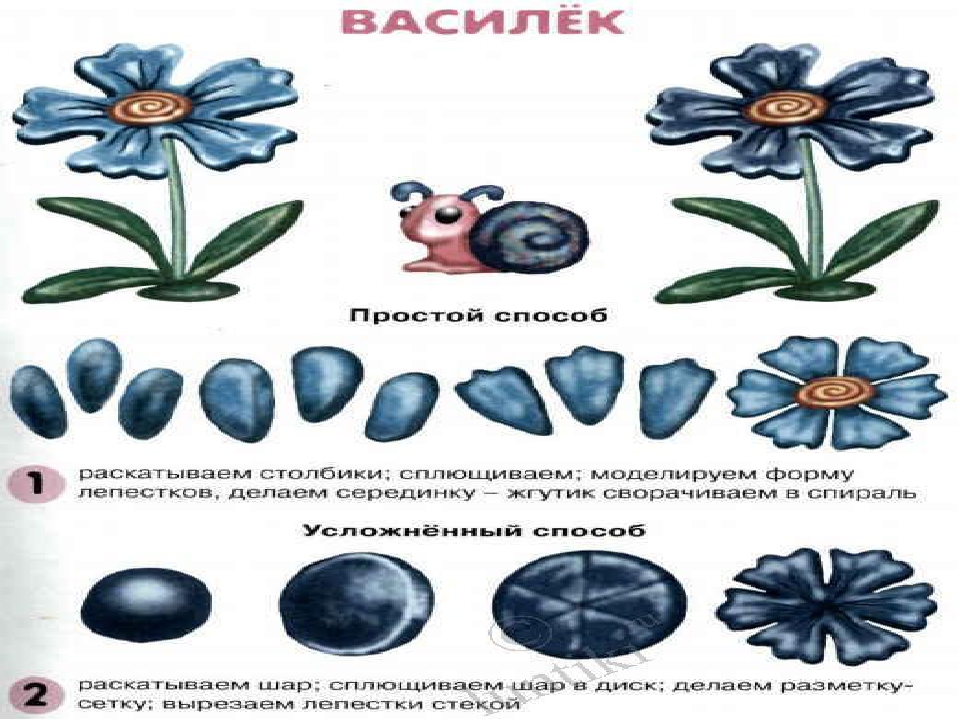 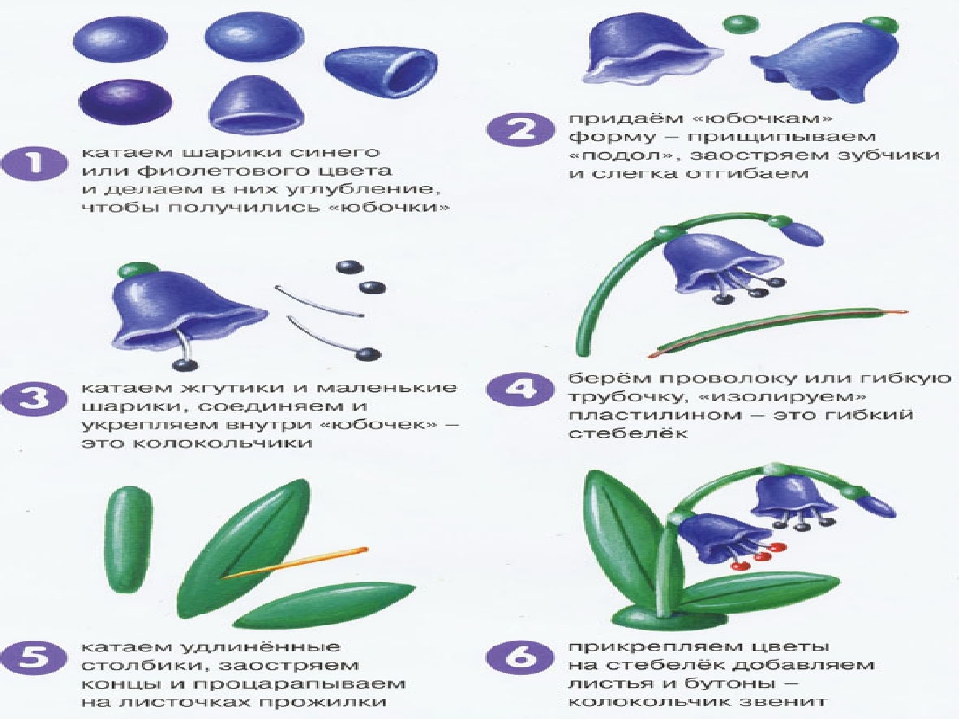 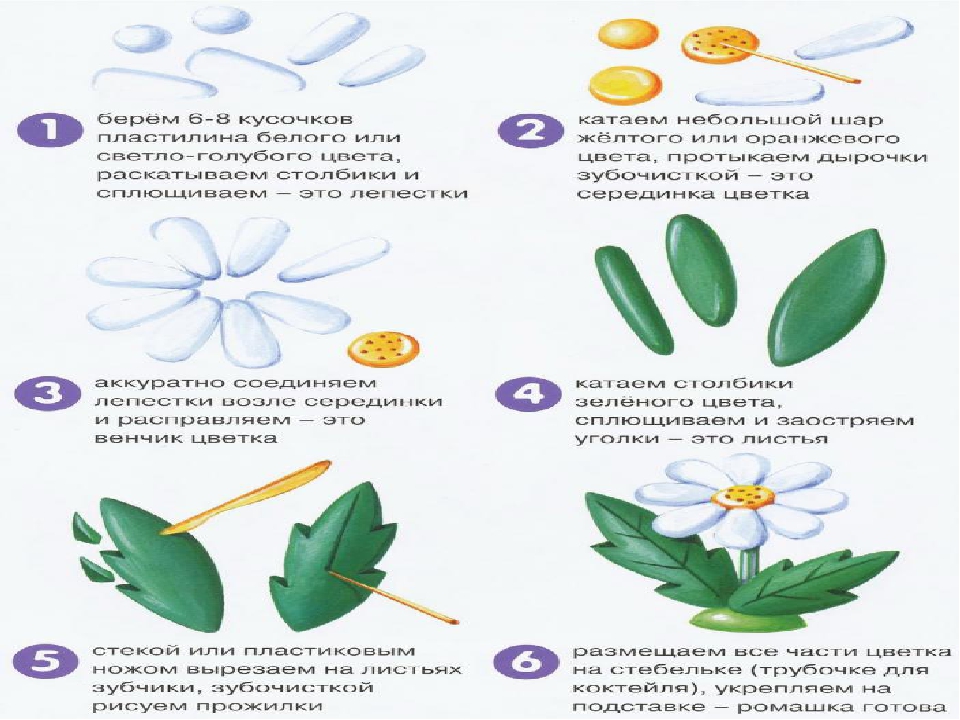 